BIHAR ANIMAL SCIENCES UNIVERSITY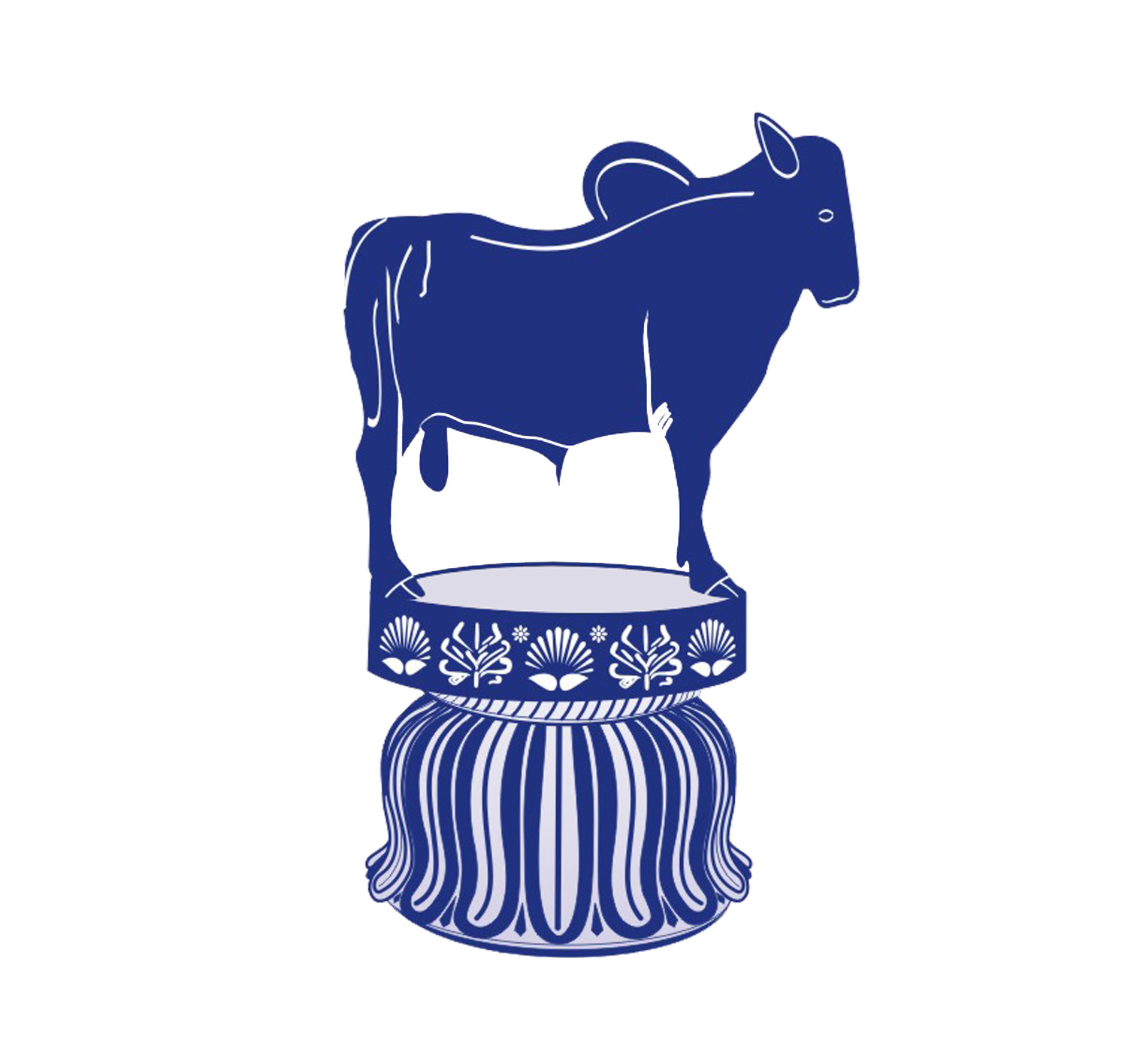 PO: BV College, Patna - 800014Application Form for Non-Academic and Technical Posts1. 	Advertisement No. : ……………………………………………….………………….…….2. 	Post applied for: …………………………………………….………………………………3. 	BD/DD No. : ………………………… Amt.: ……………………. Date: ……/……/20184. 	Name: ………………………………………………….…………………………………….5. 	Father’s/Husband’s Name: ……………………………………………………......................................................6. 	Date of Birth: ………/………/………………	Birth Place: …………………………………………………...7. 	Marital Status: Married/Unmarried8. 	Whether you belong to (please select) SC …….. ST …… OBC …… Gen …… PH ……………(Attach Certificate, if belong to SC, ST, OBC or PH)9. 	Nationality: ……………………….……………………….……………………….……………………………...10. 	Permanent Address: ……………………………………………………………………………………………….……………………………………………………………………………………………………………………..……………………………………………………………………………………………………………………..					Pin code: ……………………………………………………………….11. 	Mailing Address: ……………………………………………………………………………………………….....……………………………………………………………………………………………………………………..……………………………………………………………………………………………………………………..Pin code: ……………………………………………………………….Work Phone: …………………………………………………………..Residence Phone: ……………………………………………………..Email: ……………………………………………………………………………………………………………12. **Educational Qualifications (In chronological order from Secondary School onwards)** Please attach self attested copies of Certificates.13. 	Employment Records:(In chronological order starting from the present job):14. 	Are you willing to accept the minimum initial pay in the grade? If not, state reasons for claiming higher starting pay.	…………………………………………………………..………………….………………….………..15. 	Indicate the time required to join, if selected: …………………………………………………………..16. 	Any other information you may wish to add	…………………………………………………………..………………….………………….………	…………………………………………………………..………………….………………….………17. 	References (Please specify the names of two referees who should be responsible persons and well acquainted with you for the last five years. If employed, one of the referees should be present or most recent employer).	(a) 	Name: 		…………………………………………………..………………….……………		Designation: 	…………………………………………………………..………………….……		Address: 	…………………………………………………………..………………….……		(With Pin code)	…………………………………………………………..………………….……				…………………………………………………………..………………….……		E Mail: 	…………………………………………………………..………………….……		Phone: 	…………………………………………………………..………………….……	(b) 	Name: 		…………………………………………………..………………….…………....		Designation: 	…………………………………………………………..………………….……		Address: 	…………………………………………………………..………………….……		(With Pin code)	…………………………………………………………..………………….……				…………………………………………………………..………………….……		E Mail: 	…………………………………………………………..………………….……		Phone: 	…………………………………………………………..………………….……18. 	Please attach extra sheet (with hard copy of application only) indicating your suitability for this post.	…………………………………………………………..………………….………………….………	…………………………………………………………..………………….………………….………DECLARATION	I certify that the foregoing information is correct and complete to the best of my knowledge and belief and nothing has been concealed/distorted. If I am found to have concealed/distorted any material information my appointment shall be liable to be summarily terminated without notice/compensation.………………………………………….Signature of the ApplicantAnnexure-BBIHAR ANIMAL SCIENCES UNIVERSITYPO: BV College, Patna - 800014DETAIL OF QUALIFICATIONS & EXPERIENCE OF THE CANDIDATE APPLIED FOR THE BELOW MENTIONED POST IN RESPONSE TO ADVERTISEMENT NO. ………….. DATED ……/……/2018POST APPLIED FOR: ………………………………………………………………………………………..DOB: MM/DD/YYYY  Age as on last date: ………Years …………Month(s) …………Day(s)Total Experience: ………………………………..Present Scale of Pay/Salary: ………………………………..Time required to Join: ………………………………..…….…………….(END)ExaminationPassedSubject (s)SpecializationDivision orEquivalentPercentage of MarksYearUniversity/InstitutionName & Addressof the employerDesignation ofPost heldPeriodPeriodNature of dutiesScale of PayName & Addressof the employerDesignation ofPost heldFromToNature of dutiesScale of PaySNName & AddressQualificationQualificationQualificationQualificationQualificationSNName & AddressCourseStream/SubjectDiv/%YearUniversitySNName & AddressPG/Master’sDegree(Subject)SNName & AddressGraduation(Subject)SNName & AddressDiploma(Subject)SNName & AddressOtherWork Experience:1. 	_____________________________________________________________________________2. 	_____________________________________________________________________________3. 	_____________________________________________________________________________4. 	_____________________________________________________________________________5. 	_____________________________________________________________________________6. 	_____________________________________________________________________________7.	_____________________________________________________________________________8.	_____________________________________________________________________________9.	_____________________________________________________________________________10.	_____________________________________________________________________________Work Experience:1. 	_____________________________________________________________________________2. 	_____________________________________________________________________________3. 	_____________________________________________________________________________4. 	_____________________________________________________________________________5. 	_____________________________________________________________________________6. 	_____________________________________________________________________________7.	_____________________________________________________________________________8.	_____________________________________________________________________________9.	_____________________________________________________________________________10.	_____________________________________________________________________________Work Experience:1. 	_____________________________________________________________________________2. 	_____________________________________________________________________________3. 	_____________________________________________________________________________4. 	_____________________________________________________________________________5. 	_____________________________________________________________________________6. 	_____________________________________________________________________________7.	_____________________________________________________________________________8.	_____________________________________________________________________________9.	_____________________________________________________________________________10.	_____________________________________________________________________________Work Experience:1. 	_____________________________________________________________________________2. 	_____________________________________________________________________________3. 	_____________________________________________________________________________4. 	_____________________________________________________________________________5. 	_____________________________________________________________________________6. 	_____________________________________________________________________________7.	_____________________________________________________________________________8.	_____________________________________________________________________________9.	_____________________________________________________________________________10.	_____________________________________________________________________________Work Experience:1. 	_____________________________________________________________________________2. 	_____________________________________________________________________________3. 	_____________________________________________________________________________4. 	_____________________________________________________________________________5. 	_____________________________________________________________________________6. 	_____________________________________________________________________________7.	_____________________________________________________________________________8.	_____________________________________________________________________________9.	_____________________________________________________________________________10.	_____________________________________________________________________________Work Experience:1. 	_____________________________________________________________________________2. 	_____________________________________________________________________________3. 	_____________________________________________________________________________4. 	_____________________________________________________________________________5. 	_____________________________________________________________________________6. 	_____________________________________________________________________________7.	_____________________________________________________________________________8.	_____________________________________________________________________________9.	_____________________________________________________________________________10.	_____________________________________________________________________________